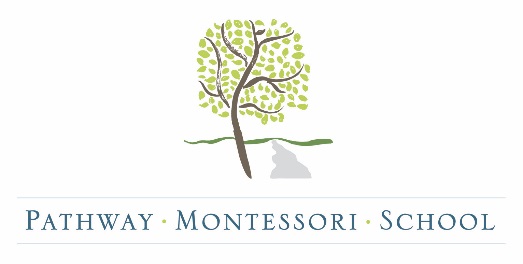 P.O. Box 7283Tupelo, MS 38802GENERAL PHOTO RELEASE FORMI give Pathway Montessori School, LLC permission to take my child's picture. The picture will be used for artwork, advertisement, promotion events, facebook page and/or website, etc.  No personal, identifying information about the child will be used along with the pictures._____________________________________ Child's Name _____________________________________ ______________ Signature of Parent/Guardian DateI do NOT give Pathway Montessori School, LLC permission to take my child's picture._____________________________________ Child's Name _____________________________________ ______________ Signature of Parent/Guardian DateSCHOOL DIRECTORY INFORMATION RELEASE FORMI give Pathway Montessori School, LLC permission to publish our family’s address, email address, and phone number in the school directory.  This directory is distributed only to families whose children are enrolled for the current school year._____________________________________ Child's Name _____________________________________ ______________ Signature of Parent/Guardian Date